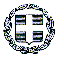  Θέμα: «Προγραμματισμός εκπαιδευτικού έργου - Πρόσκληση σε επιμορφωτική συνάντηση»Αγαπητοί συνάδελφοι, με τις ευχές μας για μια καλή κι επικοδομητική σχολική χρονιά σας καλούμε την ερχόμενη Πέμπτη 18 Σεπτεμβρίου 2014 και ώρα 12-2 στο Παγκρήτιο Στάδιο (Θύρα 1), προκειμένου να συζητήσουμε τον προγραμματισμό του τρέχοντος σχολικού έτους. Κατά τη διάρκεια της συνάντησης θα γίνει παρουσίαση του προγράμματος Kid’s Athletics , σε συνεργασία με τον Σ.Ε.Γ.Α.Σ. και την Ομάδα Φυσικής Αγωγής Ηρακλείου, για τους συναδέλφους που εργάζονται σε σχολικές μονάδες Π/θμιας Εκπ/σης (μόνιμοι, αναπληρωτές, με συμπλήρωση ωραρίου κλπ). Σας ενημερώνουμε επίσης, ότι στην ηλεκτρονική διεύθυνση:  https://docs.google.com/forms/d/1eAthcl-kDDnlCm9DjhCiJKQcnI3UQC450jf5Yanyz4o/viewform?usp=send_form   υπάρχει φόρμα συμμετοχής στις ενδοσχολικές και διασχολικές επιμορφώσεις, όπου,  προαιρετικά, όσοι συνάδελφοι επιθυμούν να παρουσιάσουν μια καλή πρακτική διδασκαλίας που υλοποίησαν με επιτυχία στην τάξη τους, μπορούν να δηλώνουν το όνομά τους.Να είστε καλά και να έχετε υγεία και προκοπή.